Rybnik, dnia 22.02.2024 r.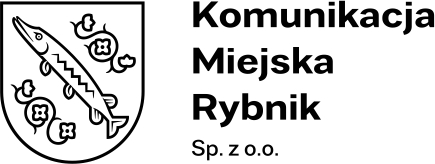 KMR/PU/03/2024Platforma zakupowa Zamawiającego Wykonawcy, którzy pobrali SWZdot.: postępowania o udzielenie zamówienia sektorowego prowadzone na podstawie Regulaminu Udzielania Zamówień Sektorowych na dostawy, usługi 
i roboty budowlane w Komunikacji Miejskiej Rybnik Sp. z o.o. w Rybniku pn.: Budowa sieci kanalizacji sanitarnej w Rybniku przy ul. Lipowej:ETAP I – rozbudowa sieci kanalizacji sanitarnej ETAP II – budowa zewnętrznej kanalizacji sanitarnej odprowadzającej ścieki z istniejących budynków położonych przy ul. Lipowej 25d w Rybniku wraz z montażem przepompowni. Przekazuję Państwu pytania Wykonawcy wraz z odpowiedziami Zamawiającego.Proszę o uwzględnienie informacji przy opracowywaniu oferty.Pytanie 3Proszę o udostępnienie rysunku technologicznego przepompowniOdpowiedź na pytanie nr 3Zamawiający informuje, iż udostępnia rysunek technologiczny przepompowni jako Załącznik nr 12.Pytanie 7Proszę o potwierdzenie że przepompownia ma być wykonana w nowym zbiorniku dn 1200 gł 5,0m na fundamencie, jaka grubość?Zbiornik ma być betonowy (nie polimerobeton czy też żelbet).Odpowiedź na pytanie nr 7Zamawiający informuje, iż przepompownia ma być wykonana zgodnie z opisem stanowiącym Załącznik nr 13.  Fundament należy wykonać z chudego betonu o grubości minimum 200 mm.Jednocześnie Zamawiający zmienia zapisy SWZ, tym samym Rozdział XVI Termin składania i otwarcia ofert pkt 1 – 2 otrzymują nowe brzmienie:Składanie ofert - ofertę wraz z wymaganymi dokumentami należy zamieścić na Platformie zakupowej w części dotyczącej Postępowania w terminie do dnia 
1 marca 2024 r., do godz. 9:00.Otwarcie ofert złożonych w postępowaniu nastąpi po upływie terminu składania ofert, w dniu 1 marca 2024 r. o godz. 10:00. Zamawiający nie przewiduje publicznej sesji otwarcia ofert.  Łukasz Kosobucki Prezes Zarządu/-/